Focused Investment Partnerships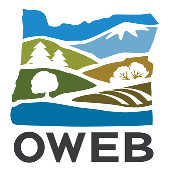 FIP Application 2021-2023Application Deadline: 5:00 pm, January 13, 2022  OWEB’s MissionTo help protect and restore healthy watersheds and natural habitats that support thriving communities and strong economies.InstructionsAll partnerships interested in submitting an application to the Focused Investment Partnership (FIP) Program are required to participate in a pre-application consultation with OWEB staff. Consultations will occur September 1 – October 31, 2021. Consultations can be scheduled any time by contacting Kristi Primley at OWEB: 971-345-7019; kristi.primley@oregon.gov.Partnerships will be asked to provide a list of core partners and a map that illustrates the strategic action plan geography and the initiative geography under consideration. We strongly recommend that you schedule your consultation as early as possible, as opposed to waiting until the end of the consultation period. Complete the application based on the instructions below.  Use Letter (8½ x 11) page size and single-spacing. Complete and attach the required forms and attachments (see Section 1 and attachments). Read and sign the application certification (Section 1). Additional application instructions regarding format are located on p8. Email completed application and attachments to: OWEB.FIPApp@oregon.gov by 5:00 pm, January 13, 2022.Attach PDF application as one document, using the current application posted online.The email subject line should begin “FIP Application” followed by the Partnership name. Applications must:Have a maximum file size of 20 MBInclude one PDF document with text recognizable by the computer (OCR, not just an image). Use the “Save As” function in Microsoft Word and choose “PDF” from the “Save as type” drop-down menu. If your version of Word does not support PDF, use a conversion program (such as pdfonline.com).You will be notified when OWEB receives your email application submission. If you did not receive a confirmation email, please contact Kristi Primley at OWEB: 971-345-7019; kristi.primley@oregon.gov. Applicants are responsible for confirming that OWEB received your application.OWEB Staff AssistanceWe encourage you to contact an OWEB FIP Partnerships Coordinator for assistance in developing your proposal.Eric Hartstein: eric.hartstein@oregon.gov; 503-910-6201Eric Williams: eric.willliams@oregon.gov; 971-345-7014FIP ProgramYour proposed FIP initiative (hereafter called “initiative”) is the portion of your strategic action plan that is being proposed for FIP funding through OWEB. The scope of the initiative is determined by the partnership and constitutes that portion of the strategic action plan that the partnership believes it can accomplish in the proposed timeframe (maximum of 6 years) with the proposed funding (maximum of $12 million). A FIP initiative is an OWEB investment that:Addresses a board-identified Focused Investment priority of significance to the state;Achieves clear and measurable ecological outcomes; Uses integrated, results-oriented approaches as identified through a strategic action plan; Is implemented by a high-performing partnership with a formal decision-making process.This application will address the partnership’s organizational structure and capacity, and the proposed FIP initiative, work plan and budget. Responses to this application will provide the OWEB Board an understanding of the partnership’s potential as a FIP investment.Partnerships that were previously awarded FIP funding are eligible to reapply to this grant offering. Information on reapplying, including additional application questions, can be found in Section 5 of this application.IMPORTANT: Applying to the FIP Program requires an interview with the OWEB Board FIP Committee as part of the evaluation process. Interviews are planned to occur in June 2022 and will be conducted via virtual meeting arranged by OWEB. Important Note about BudgetsThe OWEB Board will seek to balance Focused Investments funding each biennium. The board approved the 2021-23 biennium spending plan at the July meeting. OWEB has $10 million available for the 2021-23 FIP solicitation and may award up to 3-5 new FIP initiatives to begin during this biennium, with an average of approximately $2 million per initiative in each biennium.Maximum duration of funding for an initiative will be three biennia (six years) contingent upon available funding. Maximum funding for an initiative will be $4 million/biennium for a total of $12 million.The board may fund an initiative in whole or in part. Application TimelineAugust 2021FIP solicitation opens for 2021-23 biennium.September 1 – October 31, 2021Required application consultation with OWEB staff.January 13, 2022Applications due to OWEB by 5:00 pm.April – May, 2022Technical review.June 2022Interviews with the OWEB Board FIP Committee.July 2022At the July meeting, the OWEB Board reviews technical evaluations and FIP Committee recommendations and awards FIP initiatives for the 2021-23 biennium. (There will be an opportunity for public comment at this time.)August 2022Partnership kick-off meeting for awarded FIPs.  DefinitionsConservation Actions“Conservation Actions” refer to ecological conservation treatments that have specific aims, such as juniper treatment, culvert replacement, fish passage enhancement, or acquiring interest in land or water. Conservation actions contribute to producing conservation outputs, which in turn generate ecological outcomes.Conservation Outputs“Conservation Outputs” consist of the specific, measurable products or yields resulting from a conservation action or series of actions. Conservation outputs are typically achieved in the near term. For instance, outputs may include (but are not limited to) the total cfs restored to instream flow, the number of stream miles restored, the number of plants employed in re-vegetation, fish barriers removed, or fish screens installed. Collectively, conservation outputs contribute to positive changes in ecological process and function that lead to the achievement of ecological outcomes over the long term.Core Partners“Core Partners” are the partners identified in the proposal that will bring substantial capacity to a partnership and will lead the implementation effort.Ecological Outcomes“Ecological Outcomes” constitute the broader vision of ecological uplift that may be attained through the achievement of a conservation output or collection of outputs. Ecological outcomes are typically achieved over the long term. Outcomes may include (but are not limited to) water quality improvement, habitat connectivity, fish passage and reintroduction, and fish population increases.High Performing Partnership“High-Performing Partnership” means a collaborating group of organizations with an existing governance structure that includes a formal decision making process resulting in an effective performance history.Initiative“Initiative” means the program that the partnership will pursue with Focused Investment Partnership funding for up to six years. Strategic Action Plan	“Strategic Action Plan” is the long term conservation strategy of a partnership.  Plans will include all components identified by OWEB as a part of the application process.Theory of Change	A theory of change is an articulation of the hypothesized relationships and underlying assumptions between strategy implementation, resulting intermediate ecological outcomes, and long-term ecological goals (OWEB Strategic Action Plan Guidance, p6).Work Plan“Work Plan” means the proposed actions of the partnership in each biennium of the Initiative. Focused Investment Partnership Implementation partnerships will submit to OWEB an updated work plan in advance of each new biennium. Section 1: Applicant InformationWhat is the name of your partnership?The name of the partnership and proposed initiative (below) should be used on all related correspondence, agreements, etc. Try to keep names to 5 words or fewer.What is the name of your proposed initiative?What is the name and contact information of the point of contact for the partnership? This individual is responsible for communication with OWEB on details related to this grant application.CertificationRegardless of who wrote the application, it must be signed by the point of contact for the partnership, identified above. By signing, the point of contact certifies that all the information accurately reflects the partnership, and that the partners are prepared to implement the scope of work as presented in the application.Applicant Signature:	_______________________________________________________Print Name: 	     Organization:	     Title:	     Date:	     Attach the following required documents to this application:A letter of participation on the applicant’s letterhead that includes the authorized signature(s) from each core partner affirming their concurrence with the FIP initiative as proposed in this application and their commitment to its implementation through the proposed period of the initiative, pending availability of funds.Color maps that illustrate the geographical boundary and major features of the proposed initiative. The partnership’s strategic action plan. Strategic action plans can be written in any format; however, the strategic action plan will need to address the components outlined in OWEB’s Strategic Action Plan Guidance.Partnership governance documents (see Section 3, question 1).Work Plan (see Section 6).*Please DO NOT provide letters of support.Section 2: Initiative SummaryInitiative AbstractUpon completing your application, write a brief initiative abstract (200 words or fewer). The abstract should address the following points:Identify all core partners,Identify the partnership’s ecological outcomes,Briefly state what the partnership intends to do with FIP funding, and State how the goals of the FIP funding align with the OWEB Board-identified Focused Investment priorities.What are the proposed start and end dates for this initiative?Start:       	End:      Budget OverviewComplete this section after you have completed the Budget section. Be sure that the numbers here are consistent with the numbers you provide in the Budget section. For each biennium that the partnership is seeking Implementation FIP funding, provide estimated budget and leverage information in the table below.Identify the OWEB Board-identified priority(ies) that your proposed initiative will address.Note: Indicating that your proposal addresses multiple Focused Investment priorities does not make your proposal more competitive. The OWEB Board is interested in how well the proposal addresses the priority(ies), not the number of priorities that are addressed. If you check more than one box you should be prepared to discuss in the application how the initiative addresses each priority. Memos explaining each board-identified Focused Investment priority can be found on the Focused Investment Partnerships webpage. Check all that apply: Aquatic Habitat for Native Fish Species  Coastal Estuaries in Oregon Coho Habitat and Populations along the Oregon Coast  Dry-type Forest Habitat Oak Woodland and Prairie Habitat Oregon Closed Lakes Basin Wetland Habitats Sagebrush/Sage-steppe HabitatApplication InstructionsThere is no page limit for completing the following sections: Section 3 (The Partnership)Section 4 (The Initiative)Section 5 (Reapplying to the FIP Program)Section 6 (Initiative Work Plan)Section 7 (Budget)Applicants will determine the appropriate level of detail and length of response for completing each question in these sections.Responses should be clearly formatted, occur in the order presented in the application, and include the question number and text corresponding to each response. Formatting: Letter (8½ x 11) page size, single-space, minimum 11 point type size, and standard 1” margins.IMPORTANT: Applicants should not refer readers to content included in their attached strategic action plan, governance documents, or other attachments. Any content from these documents that is needed for response to an application question should be written into that response. Applicants are invited to use tables, images, etc. in responding to questions. These items should be clearly labelled and organized. Application responses that are not formatted in a clear, organized manner may be difficult to understand, and thus negatively impacted in the review process. Section 3: The PartnershipDescribe the performance history of the partnership, including why the partners are working together and how the partnership includes the right partners (core and other) to successfully implement the initiative. What are the names of the key leader(s) and what are their roles? What is your methodology to address transition in key leadership and changes in the composition of the core partnership? Attach partnership governance documents (e.g. memorandum of understanding, operations manual, and/or other guidance documents). These documents are required of the initiative application. Are there other organizations engaged in similar conservation actions in the proposed initiative geography that are not a partner to the initiative? If so, why is their work not a part of the proposed initiative?Who are the key community groups necessary for successful initiative implementation and describe how the partnership has engaged with those groups.Describe the partnership’s decision-making process to identify, prioritize, and sequence the initiative’s conservation actions.How will the partnership allocate funding and workload amongst the partners? How do these processes support the partnership’s goals in achieving the desired conservation outputs and ecological outcomes for the initiative? Describe the partnership’s approach to catalyzing additional funding over the duration of the FIP funding commitment. Describe potential sources and amounts of leverage funding. This response should align with the budget table information outlined in Section 7 of this application. Note: 25% is the minimum amount of match required by OWEB for the initiative, but please report all leverage sources and amounts that will contribute to implementation.If the partnership’s proposed initiative includes acquisition(s) explain how the partnership has the appropriate level of capacity to pursue acquisition work.Section 4: The InitiativeThe initiative is your opportunity to tell the story of the proposed initiative and explain why it is important to your partnership’s region, strategic action plan, and the OWEB Board-identified Focused Investment priority(ies).Describe the geography of the initiative and how this geography was determined relative to the strategic action plan geography.Describe baseline conditions at the outset of the initiative, specific to the geography, habitat, and limiting factors within the scope of the initiative (not the entire strategic action plan). Reference recovery, conservation, tribal, and/or other key plan(s), as appropriate.Describe the conservation actions that the partnership will pursue with the initiative to address limiting factors or ecological problems identified in recovery, conservation, tribal, and/or other key plan(s). Explain how conservation outputs resulting from those conservation actions are expected to lead to and/or support the long-term ecological outcomes outlined in the partnership’s strategic action plan.  Explain how the initiative’s ecological outcomes address the board-identified priority(ies) that were selected in Section 2.Describe the barriers and opportunities for the initiative (e.g. regulatory, partnership, landowner coordination, funding, strategic planning efforts, etc.). What are the social limiting factors within the initiative geography that the partnership will need to address?Describe the landowners that the partnership will engage to conduct conservation actions for the initiative (e.g. public land, industrial timber, agriculture, rural residential, etc.). Explain how the initiative proposes to conduct landowner outreach and recruitment in support of its conservation actions.Explain how the partnership will ensure the sustainability of ecological outcomes in the initiative geography beyond completion of the initiative.Note on Questions 15 and 16:While OWEB will not be evaluating climate questions in project-level applications this year, questions 15 and 16 below, which focus on climate-related issues, will be evaluated in this initiative-level application in preparation for selection of 2021-23 FIP initiatives.Describe how climate change will impact ecosystem function in the initiative geography, and how the initiative’s conservation actions will improve ecosystem resiliency in the face of climate change. In particular, describe how species, habitat, and/or water quality variables relevant to the initiative geography are expected to be affected. For additional information, see OWEB’s Climate-Related Technical Resources for OWEB Applicants.Are there any constraints on the partnership’s ability to incorporate climate considerations into initiative- or project-level restoration planning?  If so, please describe.Note on Questions 17 through 21: As described in OWEB’s Strategic Action Plan Guidance, there is an expectation that partnerships applying for FIP funding have developed a theory of change and progress monitoring framework related to their strategic action plan. In doing so, the partnership identifies conservation outputs and ecological outcomes that will be monitored to measure progress and inform adaptive management. The progress monitoring framework will be used by OWEB staff to inform the review and refinement of monitoring activities proposed by the partnership for FIP funding. OWEB staff and FIP partners will also use the progress monitoring framework as the context for periodic reporting to the OWEB Board through the course of implementing the FIP initiative. Partnerships are encouraged to budget sufficiently to support monitoring actions that will measure the initiative’s conservation outputs and ecological outcomes over the three biennia of the initiative. No additional OWEB monitoring funding will be provided beyond the partnership’s FIP initiative award. Additionally, OWEB published the Monitoring Restoration Initiatives guidance document in July 2021. A monitoring plan is not required at the time of application, but partnerships are encouraged to request FIP funding to develop a monitoring plan during the first biennium of the proposed initiative. Describe baseline monitoring data that either exists or that will be collected to enable tracking conservation outputs and ecological outcomes. Reference recovery, conservation, tribal, and/or other key plan(s)/report(s), as appropriate.Explain the partnership’s theory of change for how the initiative’s conservation actions will address limiting factors. How do the proposed conservation actions lead to the desired conservation outputs and ecological outcomes?Describe how the partnership will monitor the initiative’s progress to meet the ecological outcomes described in the theory of change using scientifically sound monitoring design and methods. Describe if the partnership has an existing monitoring plan or if one will be developed (see Monitoring Plan Guidance referenced above). Include a description of the ecological outcome indicators or metrics you plan to track over time.Describe how data will be managed, analyzed, and interpreted to ensure it can be used to describe the initiative’s progress towards meeting ecological outcomes. Describe how the monitoring data will be applied to the partnership’s adaptive management framework to inform future conservation and monitoring actions. For information on Adaptive Management, see OWEB’s Adaptively Managing Restoration Initiatives guidance document. Section 5: Reapplying to the FIP ProgramPartnerships that have previously received OWEB FIP funding are eligible to reapply to the FIP grant offering. Partnership performance on the previous FIP initiative will be considered throughout the evaluation process. Partnerships that are reapplying will follow one of two paths, outlined below:Partnerships who have received previous FIP awards are eligible to apply for new FIP awards for initiatives with different geography and/or different conservation actions from the previous FIP if they have obligated in project grant agreements all previous FIP funding prior to applying for a new initiative; or, if there is FIP funding remaining, partnerships must confirm a clear path forward for obligating those funds prior to the board’s selection of FIP partnerships in July 2022. There are no additional application questions for partnerships pursuing this path.Partnerships who have received previous FIP awards may apply for new FIP awards for the same conservation actions in the same geography if they have obligated in project grant agreements all previous FIP funding prior to applying for a new initiative; or, if there is FIP funding remaining, partnerships must confirm a clear path forward for obligating those funds prior to the board’s selection of FIP partnerships in July 2022. These partnerships will be required to address the following question in their FIP application:Document that the partnership made significant progress toward the intended outcomes of the previous 6-year FIP initiative. Be specific in the response, use examples as appropriate, and reference the partnership’s FIP initiative results chain and progress monitoring framework. Justify why further investment in the initiative is warranted and why OWEB should continue investing in the same actions in the same geography.This question will be evaluated as part of the overall initiative application evaluation process, including during technical review and the OWEB Board FIP Committee interview. This question is also required of partnerships that are taking a hybrid approach by proposing an initiative that includes both continued conservation work in the same geography as well as conservation work in a new geography. Section 6: Initiative Work PlanThe Work Plan outlines the conservation actions that the partnership will seek to implement in each biennium of the initiative. The Work Plan should include actions that will be supported by OWEB FIP funding, as well as actions under the initiative that may be supported in part or in full by other funding sources. FIPs will submit an updated work plan to OWEB in advance of each new biennium to be shared with the board. There is no page limit for the Work Plan. The Work Plan should be structured as a timeline of the initiative, separated by biennia, in table format as appropriate. It should provide detail for the first biennium and general information for subsequent biennia (not to exceed three biennia total). The timeline should include interim milestones illustrating anticipated progress of the initiative. The Work Plan should be attached to this application.The Work Plan should outline the following items:The initiative’s conservation actions and limiting factors being addressed by these actions (be as specific as possible regarding conservation actions and locations of those actions);The lead partner on implementation of each conservation action;The outputs for each conservation action;The metrics used to evaluate the outputs of each conservation action; and, A brief description and schedule of monitoring actions (including collection of baseline data, if needed) to assess the progress and effectiveness of the initiative toward meeting its proposed ecological outcomes.Section 7: BudgetImportant Note about BudgetsThe OWEB Board will seek to balance Focused Investments funding each biennium. The board approved the 2021-23 biennium spending plan at the July meeting. OWEB has $10 million available for the 2021-23 FIP solicitation and may award up to 3-5 new FIP initiatives to begin during this biennium, with an average of approximately $2 million per initiative in each biennium.Maximum duration of funding for an initiative will be three biennia (six years) contingent upon available funding. Maximum funding for an initiative will be $4 million/biennium for a total of $12 million.The board may fund an initiative in whole or in part. Budget TablesIndicate estimated funding in the tables below, including grant administration requested for all categories, as applicable. All budget estimates should be rounded to the nearest dollar. Biennium 1 Estimated BudgetTable † The Partnership Technical Assistance grant type encompasses activities including, but not limited to: partnership coordination and communication; partnership development; facilitation; updates to governance and other partnership documents; partnership planning software; OWEB FIP reporting; and participation in workshops, conferences, training, etc. related to implementation of projects under the initiative. Activities related to stakeholder engagement should be included in the Stakeholder Engagement grant type. For example, stakeholder engagement activities may include engaging with individual landowners and/or targeted audiences and developing a communications plan or other outreach-related publications.Important note regarding the following two budget tables: The OWEB Board cannot make firm funding commitments beyond the current biennium. Prior to the start of each biennium, the partnership will have an opportunity to refine its biennial budget, although the total request cannot exceed the total biennial request in each table below.Biennium 2 Estimated BudgetTable Biennium 3 Estimated BudgetTable Budget QuestionExplain the reasoning for the allocation of funds across grant types within each biennial budget. Describe how your budget allocation across grant types supports the proposed conservation actions and desired ecological outcomes of the initiative. Attachment A: Racial & Ethnic Impact Statement FormThis form is used for information purposes only and must be included with the grant application.
Chapter 600 of the 2013 Oregon Laws require applicants to include with each grant application a racial and ethnic impact statement. The statement provides information as to the disproportionate or unique impact the proposed policies or programs may have on minority persons1 in the State of Oregon if the grant is awarded to a corporation or other legal entity other than natural persons. 1. The proposed grant project policies or programs could have a disproportionate or unique positive impact on the following minority persons:Indicate all that apply: Women Persons with Disabilities African-Americans Hispanics Asians or Pacific Islanders American Indians Alaskan Natives 2. The proposed grant project policies or programs could have a disproportionate or unique negative impact on the following minority persons:Indicate all that apply: Women Persons with Disabilities African-Americans Hispanics Asians or Pacific Islanders American Indians Alaskan Natives 3. The proposed grant project policies or programs will have no disproportionate or unique impact on minority persons.If you checked numbers 1 or 2 above, on a separate sheet of paper, provide the rationale for the existence of policies or programs having a disproportionate or unique impact on minority persons in this state. Further provide evidence of consultation with representative(s) of the affected minority persons.I HEREBY CERTIFY on this      day of      , 20  , the information contained on this form and any attachment is complete and accurate to the best of my knowledge.SignaturePrinted Name:     Title:     1 “Minority persons” are defined in SB 463 (2013 Regular Session) as women, persons with disabilities (as defined in ORS 174.107), African-Americans, Hispanics, Asians or Pacific Islanders, American Indians and Alaskan Natives.Funding PeriodOWEB Funding RequestEstimated LeverageBiennium 1$     $     Biennium 2$     $     Biennium 3$     $     TOTAL$     $     OWEB Grant TypesLead Partner(s)OWEB Requested InvestmentEstimated Leverage Funding (In-kind or cash)Partnership Technical Assistance†$     $     Stakeholder Engagement$     $     Technical Assistance $     $     Restoration $     $     Land Acquisition$     $     Water Acquisition$     $     Monitoring $     $     TOTAL$     $     Biennium 1 TOTAL Estimated Funding$     OWEB Grant TypesLead Partner(s)OWEB Requested InvestmentEstimated Leverage Funding (In-kind or cash)Partnership Technical Assistance$     $     Stakeholder Engagement$     $     Technical Assistance $     $     Restoration $     $     Land Acquisition$     $     Water Acquisition$     $     Monitoring$     $     TOTAL$     $     Biennium 2 TOTAL Estimated Funding$     OWEB Grant TypesLead Partner(s)OWEB Requested InvestmentEstimated Leverage Funding (In-kind or cash)Partnership Technical Assistance$     $     Stakeholder Engagement$     $     Technical Assistance $     $     Restoration $     $     Land Acquisition$     $     Water Acquisition$     $     Monitoring$     $     TOTAL$     $     Biennium 3 TOTAL Estimated Funding$     